FÉDÉRATION FRANÇAISE DE CYCLOTOURISME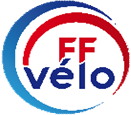 FICHE SANITAIRE DE LIAISONCNJ / DTN • février 2020Cette fiche a été conçue pour recueillir les renseignements médicaux utiles pendant le séjour sportif ou l'accueil de l'enfant au sein du club. Elle sera détruite en fin de séjour ou d'accueil. En cas de problèmes médicaux identifiés après l'établissement de cette fiche, le représentant légal devra en informer le responsable et établir une nouvelle fiche. Celle-ci peut être valable pour un séjour identifié pour un ensemble d'actions organisées par une structure fédérale.. ENFANTNOM :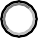 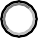 PRÉNOM :DATE DE NAISSANCE :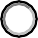 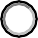 . VACCINATIONS OBLIGATOIRES(Remplir à partir du carnet de santé, du carnet ou des certificats de vaccinations de l'enfant, pas de photocopies du carnet). Précisez s'il s'agit :SI L'ENFANT N'EST PAS VACCINÉ POUR DES RAISONS MÉDICALES, PRÉCISER LA NATURE :. RENSEIGNEMENTS MÉDICAUX CONCERNANT L'ENFANTL'ENFANT A-T-IL DÉJÀ EU LES MALADIES SUIVANTES ?VOTRE ENFANT SOUFFRE-T-IL D'ASTHME ?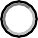 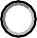 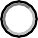 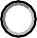 VOTRE ENFANT SOUFFRE T-IL DE PATHOLOGIE CHRONIQUE OU AIGUË EN COURS ?VOTRE ENFANT SOUFFRE T-IL D'ALLERGIE ?                                               Si oui précisez la / les allergie(s) (joindre ordonnance) ALIMENTAIRE :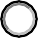 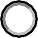                                                Nature : MÉDICAMENTEUSE :                            Nature : LIÉE À L'ENVIRONNEMENT :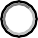                             Nature :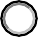 VOTRE ENFANT SUIT-IL UN TRAITEMENT QUI N'EST PAS EN RAPPORT AVEC LES POINTS 2-3-4 CI-DESSUS ?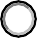 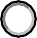 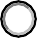 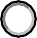 VOTRE ENFANT A-T-IL DES ANTÉCÉDENTS MÉDICAUX, CHIRURGICAUX OU TOUTES AUTRES INFORMATIONS QUI AURAIENT DES RÉPERCUSSIONS SUR LE DÉROULEMENT DU SÉJOUR OU DE L'ACTIVITÉ ?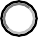 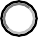 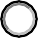 RAPPEL	SI	L'ENFANT	DOIT	SUIVRE	UN	TRAITEMENT,	N'OUBLIEZ	PAS	DE	JOINDRE	L'ORDONNANCE CORRESPONDANTE AUX MÉDICAMENTS.. REPRÉSENTANT LÉGAL DE L'ENFANT À CONTACTERNOM :	PRÉNOM :ADRESSE (pendant la période du séjour) :N° DE TÉL :FIXE :PORTABLE :Je soussigné, représentant légal de l'enfant, déclare exacts les renseignements portés sur cette fiche et autorise le responsable du séjour à prendre, le cas échéant, toutes mesures (traitements médicaux, hospitalisations, interventions chirurgicales) rendues nécessaires par l'état de l'enfant.DATE :	Vaut pour signature :PARTIE RÉSERVÉE À L'ORGANISATEURLIEU DU SÉJOUR :	Cachet de l'Organisme (siège social)ARRIVÉE LE : DÉPART LE :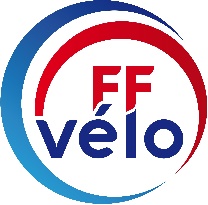 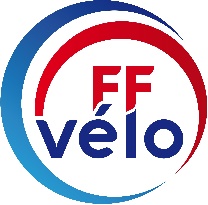 SAISON SPORTIVE	Cochez la case "Saison sportive" dans le cadre de l'activité annuelle du clubVACCINS PRATIQUÉSDATESDu DT polio Du Dt coq Du TétracoqD'une prise polio	Rappels ROR 1er vaccinROR rappelRUBEOLERUBEOLERUBEOLERUBEOLEVARICELLEVARICELLEVARICELLEVARICELLEROUGEOLEROUGEOLEROUGEOLEROUGEOLEOREILLONSOREILLONSOREILLONSOREILLONSouinon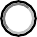 oui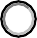 nonouinon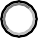 ouinon